財團法人先鋒品質管制學術研究基金會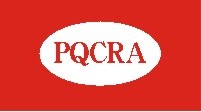 應徵參加第 47 屆全國金銀獎品管圈選拔申  請  表      　發表大會日期： 2024 年 11 月 22 日(星期五)　　　　　　發表大會時間： 09 : 00  ~ 17 : 00　　　　　　發表大會地點：另行公告 (安排台北地區的會議廳)□  願意推薦優秀品管圈參加□  因事未能參加  ※請填妥本申請表於2024年07月19日(五) 17:00前回傳全國品管圈總部。  ※俟報名完成後，本基金會將另函通知繳交書面資料及繳費事宜。附　件 第47屆全國金銀獎品管圈選拔大會各階段作業流程（請配合參照全國金銀獎品管圈選拔辦法）以上各項作業時程供參考，如有調整時，請以本基金會最新公告為準。企業/醫院全銜企業/醫院全銜發表圈圈名發表圈圈名圈成立日期圈成立日期圈　 齡年     月改善主題件數改善主題件數共       件共       件共       件發表主題發表主題發表主題之活動期間發表主題之活動期間      年      月 ～　   年      月      年      月 ～　   年      月      年      月 ～　   年      月推薦機構地　　址推薦機構聯 絡 人職   稱推薦機構電    話分   機推薦機構傳    真推薦機構E-mail書面審查結果書面審查結果(本欄由主辦單位填寫)(本欄由主辦單位填寫)(本欄由主辦單位填寫)企業/醫院推薦章企業/醫院推薦章事　　項日　　期說　　明發表圈報名2024年06月27日起2024年07月19日止※報名應繳交資料：應徵參加第47屆全國金銀獎品管圈選拔申請表（附件一）發表圈繳交書面資料2024年07月26日前※亦可連同申請表於報名時一併繳交報名受理後，本總部將發函通知繳交書面資料、第一階段繳費事宜。應繳交資料如下：全國金銀獎品管圈選拔推薦書、圈員名冊、活動狀況說明書（附件二，共三張表單）依書面資料整理要點整理後之資料（附件三）繳交第一階段費用發表圈繳交書面資料2024年07月26日前※亦可連同申請表於報名時一併繳交報名受理後，本總部將發函通知繳交書面資料、第一階段繳費事宜。應繳交資料如下：全國金銀獎品管圈選拔推薦書、圈員名冊、活動狀況說明書（附件二，共三張表單）依書面資料整理要點整理後之資料（附件三）繳交第一階段費用發表圈繳交書面資料2024年07月26日前※亦可連同申請表於報名時一併繳交報名受理後，本總部將發函通知繳交書面資料、第一階段繳費事宜。應繳交資料如下：全國金銀獎品管圈選拔推薦書、圈員名冊、活動狀況說明書（附件二，共三張表單）依書面資料整理要點整理後之資料（附件三）繳交第一階段費用發表圈繳交書面資料2024年07月26日前※亦可連同申請表於報名時一併繳交報名受理後，本總部將發函通知繳交書面資料、第一階段繳費事宜。應繳交資料如下：全國金銀獎品管圈選拔推薦書、圈員名冊、活動狀況說明書（附件二，共三張表單）依書面資料整理要點整理後之資料（附件三）繳交第一階段費用書面審查結果通知2024年08月09日本總部將發函通知書面審查結果書面審查合格之機構繳交第二階段費用書面審查合格之機構依通知時間安排實地審查事宜辦理申請全國金質圈長獎2024年08月16日前搭配參閱「全國金質圈長獎申請辦法」實地審查暫定2024年08月26日至2024年09月06日間本總部將依發表圈所在地之路線規畫審查行程，安排一時段至貴圈工作現場作實地審查，詳細時間及作法將於書面審查通過後，另以函文通知。各發表機構可推派2名人員隨團觀摩。實地審查結果通知及評委建議書暫定2024年09月20日前本總部將發函通知實地審查結果及實地審查評審建議書，供貴圈參酌及修正。繳交修正版書面資料及辦理發表大會相關事宜2024年10月18日前實地審查合格之圈：繳交第三階段費用繳交修改後之完整書面資料繳交大會出席人員名單、確認捐贈摸彩禮品等發表審查(發表大會)2024年11月22日參加「第47屆全國金獎品管圈發表大會」發表。